Health Screening and Promotion CenterAMC Health Screening and Promotion Center has opened in 1990 and moved to East Building in 1996 and to a large pleasant area with the beautiful views of Hangang River on the 4F of New Building in 2008 (6,612㎡, 71,171 sqft). More than 40,000 people receive health screening a year and the early diagnosis rate of cancers such as thyroid cancer, gastric cancer, colorectal cancer, prostate cancer, breast cancer, and lung cancer is about 0.1%, which represents the center’s excellence in the size and accuracy.We offer a wide range of packages customized by gender, age, and disease by developing diverse programs that considered individuals’ health conditions. Also according to individual schedules, you can receive a variety of thorough examinations in a day, stay in hotel-style patient room, and enjoy premium care services in a pleasant comfortable environment. AMC’s systematic program of health questionnaire is able to identify your medical history and current symptoms. Based on it, we scientifically analyze the results and your lifestyle to provide medical guidelines for health care even after physical examination.STANDARD PROGRAMHour Required : 3 hours
Fees : Male 1,800,000 KRW (Approx. USD 1,670) / Female 1,900,000 KRW (Approx. USD 1,765)Managing your health while you are healthy is paramount.
Diseases like diabetes, hypertension, heart disease and cancer can threaten your precious health without warning.
Screening for signs of health threats and early diagnosis of disease is the first step to a healthy and long life.SPECIALIZED CANCER PROGRAMHour Required : 5 hours
Fees : Male 2,500,000 KRW (Approx. USD 2,320) / Female 2,600,000 KRW (Approx. USD 2,410)Specialized check-up program for detection of specific organ cancerStomach CancerColon CancerPelvic CancerBreast CancerLung CancerLiver CancerProstate CancerThyroid Cancer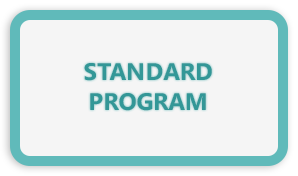 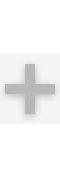 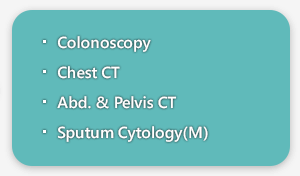 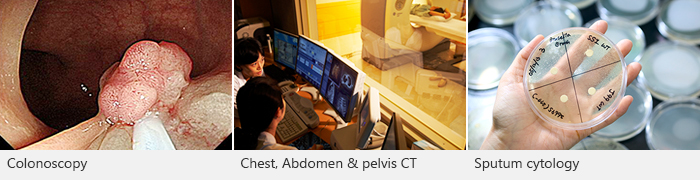 ColonoscopyExamination of the inside of the entire large intestine, from the rectum through the orifice of the appendix, by inserting an endoscope into the anusChest CTExamination of the organs and structures in your chest area, e.g., lungs, trachea and bronchi, esophagus, mediastinum, and pulmonary arteries and veinsAbdomen & Pelvis CTA test using x-ray equipment with computers to produce detailed cross-sectional images of the abdomen/pelvis. This test is particularly useful in examining some parts of the organs and retroperitoneal structuresSPECIALIZED HEART PROGRAMHour Required : 5 hours
Fees : Male 2,650,000 KRW (Approx. USD 2,460) / Female 3,050,000 KRW (Approx. USD 2,830)Specialized check-up program for detection of cardiovascular disease
(Colonoscopy not included)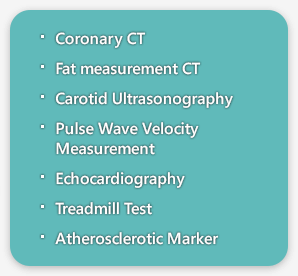 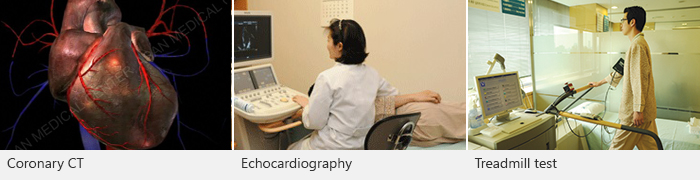 Coronary CTCardiac coronary angiogram images obtained with rapid CT scanning and 3D reconstructionFat measurement CTCalculating abdomen fat, subcutaneous fat, intraperitoneal fat areas with CTCarotid UltrasonographyTo reveal atherosclerosis in the carotid arteries using ultrasoundEchocardiographyEvaluating heart structure and function with ultrasongraphyTreadmill testTo evaluate ischemic heart disease with exercise on a treadmillDELUXE PROGRAMHour Required : 6 hours
Fees : Male 3,450,000 KRW (Approx. USD 3,200) / Female 3,900,000 KRW (Approx. USD 3,610)Detailed check-up program including both specialized cancer and
heart program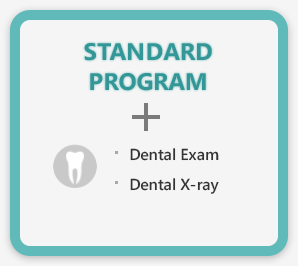 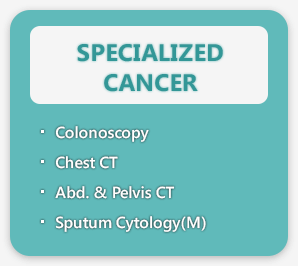 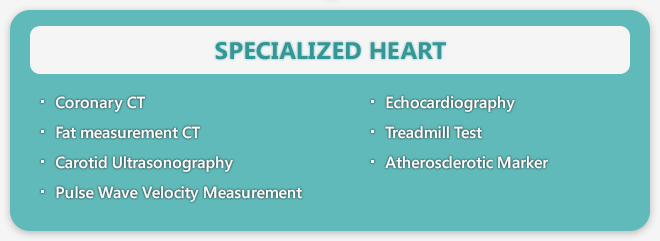 ColonoscopyExamination of the inside of the entire large intestine, from the rectum through the orifice of the appendix, by inserting an endoscope into the anusChest CTExamination of the organs and structures in your chest area, e.g., lungs, trachea and bronchi, esophagus, mediastinum, and pulmonary arteries and veinsAbdomen & Pelvis CTA test using x-ray equipment with computers to produce detailed cross-sectional images of the abdomen/pelvis. This test is particularly useful in examining some parts of the organs and retroperitoneal structuresSputum CytologySputum is treated with a special stain, examined by microscope.Coronary CTCardiac coronary angiogram images obtained with rapid CT scanning and 3D reconstructionFat measurement CTCalculating abdomen fat, subcutaneous fat, intraperitoneal fat areas with CTCarotid UltrasonographyTo reveal atherosclerosis in the carotid arteries using ultrasoundEchocardiographyEvaluating heart structure and function with ultrasongraphyTreadmill testTo evaluate ischemic heart disease with exercise on a treadmillPLATINUM PROGRAMHour Required : 7 hours
Fees : Male 6,000,000 KRW (Approx. USD 5,550) / Female 6,500,000 KRW (Approx. USD 6,010)Extensive and detailed check-up program including cancer,
heart and brain (Escorted by a special nurse)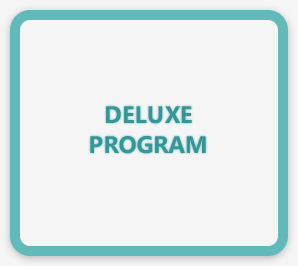 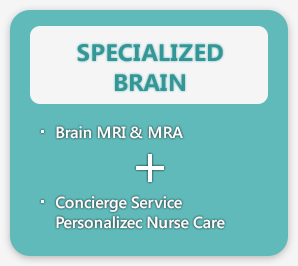 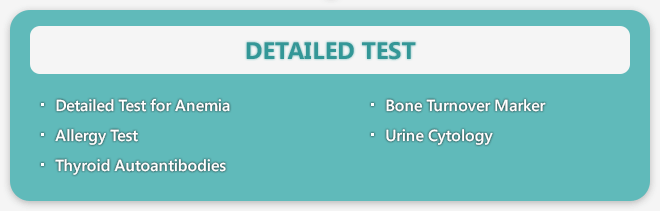 Standard Program + Dental X-rayBrain MRI & MR AngiographyTest that uses a magnetic field, radio waves and a computer to create clear images of the brain. The brain MRI can show brain parenchymal disease. The MR angiogram (MRA) can be performed to identify vascular problemsColonoscopyExamination of the inside of the entire large intestine, from the rectum through the orifice of the appendix, by inserting an endoscope into the anusChest CTExamination of the organs and structures in your chest area, e.g., lungs, trachea and bronchi, esophagus, mediastinum, and pulmonary arteries and veinsAbdomen & Pelvis CTA test using x-ray equipment with computers to produce detailed cross-sectional images of the abdomen/pelvis. This test is particularly useful in examining some parts of the organs and retroperitoneal structuresSputum CytologySputum is treated with a special stain, examined by microscope.Coronary CTCardiac coronary angiogram images obtained with rapid CT scanning and 3D reconstructionFat measurement CTCalculating abdomen fat, subcutaneous fat, intraperitoneal fat areas with CTCarotid UltrasonographyTo reveal atherosclerosis in the carotid arteries using ultrasoundEchocardiographyEvaluating heart structure and function with ultrasongraphyTreadmill testTo evaluate ischemic heart disease with exercise on a treadmillPREMIUM PROGRAMFees : 2 days / 1 night 8,000,000 KRW (Approx. USD 7,400)
3 days / 2 nights 10,000,000 KRW (Approx. USD 9,240)Our Premium Program is specially designed to focus on the early detection anc prevention of previously undiscovered conditions such as cerebrovascular and cardiovascular diseases as well as various cancers through the utilization of the lastest medical equipment and the extensive experience of our Health Screening and Promotion Center’s doctors.Examination ItemsHead & Neck Exam (Male)Carotid UltrasonographyThyroid ExamThyroid UltrasonographyPulmonologic ExamPulmonary function testPulmonologic ExamChest X-rayCardiovascular ExamBlood pressureCardiovascular ExamElectrocardiographyBreast Exam (Female)MammographyBreast Exam (Female)Breast UltrasonographyStomarch ExamEsophagogastroduodenoscopy under conscious sedationGastroeterologic ExamAbdomen UltrasonographyUrologic Exam (Male)Prostate UltrasonographyUrologic Exam (Male)Digital Rectal ExamGynecologic Exam
(Female)Pelvic ExamGynecologic Exam
(Female)Pap smearGynecologic Exam
(Female)Pelvic UltrasonographyGynecologic Exam
(Female)HPV (Human Papilloma Virus)Osteoporosis ExamBone densitometryOsteoporosis ExamT-L spine X-rayBody MeasurementHeight, Weight, Ideal Weight, Body Mass Index, Body FatOphthalmic ExamVisual Acuity, Tonometry, Fundus PhotographyAudiometry TestAudiometryDental ExamDental ExamBlood TestComplete Blood Count, Anemia, Blood Coagulation, Blood type, Liver functionBlood TestKidney function, Thyroid function, Lipid, Diabetes, Insulin, Uric AcidBlood TestHepatitis A/B/C, Syphilis, AIDS, H.PyloriBlood TestFemale hormone, Male hormoneBoold Tumor Marketα-FP (Liver)Boold Tumor MarketCEA (Colon, Lung)Boold Tumor MarketCA19-9 (Pancreas, Biliary Tract)Boold Tumor MarketCA125 (Uterus, Ovary)Boold Tumor MarketPSA (Prostate)Urine ExamUrinalysisStool ExamOccult blood, Protozoa, ParasiteExamination ItemsPET-CTWhole Body PETHead & Neck ExamBrain MRI & MRA, Carotid UltrasonographyThyroid ExamThyroid UltrasonographyPulmonologic ExamPulmonary function testPulmonologic ExamChest CT, Chest X-rayCardiovascular ExamBlood pressure, Pulse wave velocity measurementCardiovascular ExamElectrocardiography, Treadmill TestCardiovascular ExamEchocardiographyCardiovascular ExamCoronary CTBreast Exam (Female)Mammography, Breast UltrasonographyStomarch ExamEsophagogastroduodenoscopy under conscious sedationLarge Intesting ExamColonoscopy under conscious sedationGastroeterologic ExamAbdomen UltrasonographyGastroeterologic ExamAbdomen & Pelvis CT, Fat measurement CTUrologic Exam (Male)Prostate Ultrasonography, Digital Rectal ExamGynecologic Exam
(Female)Pelvic ExamGynecologic Exam
(Female)Pelvic UltrasonographyGynecologic Exam
(Female)Pap smear, HPV (Human Papilloma Virus)Osteoporosis ExamBone densitometry, T-L spine X-rayBody MeasurementHeight, Weight, Ideal Weight, Body Mass Index, Body FatOphthalmic ExamVisual Acuity, Tonometry, Fundus PhotographyAudiometry TestAudiometryDental ExamDental Exam, Dental X-rayBlood TestComplete Blood Count, Anemia, Blood Coagulation, Blood type, Liver functionBlood TestKidney function, Thyroid function, Lipid, Diabetes, Insulin, Uric AcidBlood TestHepatitis A/B/C, Syphilis, AIDS, H.PyloriBlood TestFemale Hormone, Male HormoneBoold Tumor Marketα-FP (Liver), CEA (Colon, Lung), CA19-9 (Pancreas, Biliary Tract)Boold Tumor MarketCA125 (Uterus, Ovary), PSA (Prostate)Specialized Blood TestAtherosclerotic marketSpecialized Blood TestDetailed test for anemiaSpecialized Blood TestAllergy TestSpecialized Blood TestThyroid AutoantibodiesSpecialized Blood TestBone turnover markerUrine ExamUrinalysis, Urine Cytology, Albumin/Creatinine ratioStool ExamOccult blood, Protozoa, ParasiteSputum ExamSputum Cytology